New Mexico 4-H Hall of FameNomination Form – Due June 1st of odd-numbered yearsThe New Mexico 4-H Hall of Fame has been established to recognize individuals who have had a significant impact upon the 4-H Youth Development Program. Eligibility: Anyone who has made a significant contribution to the development of 4-H or 4-H’ers in New Mexico.  Current 4-H faculty and staff are not eligible.  Nominees may be living or deceased.  Nominations will be accepted from any person or group.Nominee: _____________________________________________________________________Address:  _________________________________  Town – Zip:_________________________County:   _________________________________   Phone:  ____________________________If deceased, name and address of nearest living relative: _____________________________________________________________________________________________________________Please provide a brief nomination statement, using the following points as a guideline. Use one (1) additional sheet of paper. Also include a photograph of the nominee. Incomplete nominations will not be considered.Information should include:Nominee’s significant contribution to 4-H.  Be specific.Impact of the contribution.Role played (4-H member, club leader, project leader, fair superintendent, Extension faculty/staff, advisory boards, Foundation trustee, other volunteer, etc.).Length of commitment.Impact on 4-H, either upon individuals or the entire program.Other factors as appropriate:Impact on the communityMajor career accomplishmentsIn what ways has the nominee already been recognized, such as other awards, etc.Nominator Contact Information (you may be contacted for further information):Your Name: _______________________________  Relationship to Nominee:  _____________Address:      ________________________   Town – ZIP:  ______________________________Phone:         ________________________   E-mail: ___________________________________Send this form to:  State 4-H Office, Attn: Hall of Fame – MSC 3AE, NMSU, P. O. Box 30003, Las Cruces, NM  88003-8003.  Phone:  (575) 646-3026;  E-mail:  state4h@nmsu.edu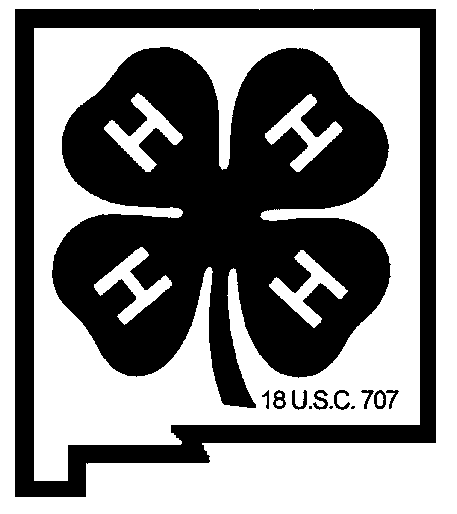 